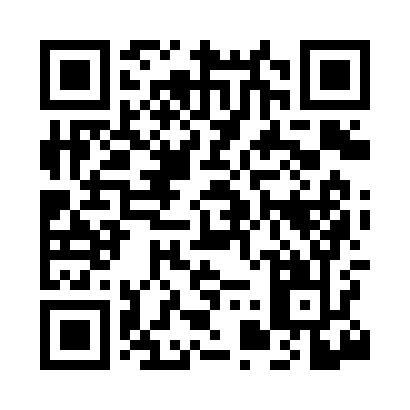 Prayer times for Aydelotte, Oklahoma, USAWed 1 May 2024 - Fri 31 May 2024High Latitude Method: Angle Based RulePrayer Calculation Method: Islamic Society of North AmericaAsar Calculation Method: ShafiPrayer times provided by https://www.salahtimes.comDateDayFajrSunriseDhuhrAsrMaghribIsha1Wed5:186:351:255:098:149:322Thu5:176:341:255:108:159:333Fri5:166:331:245:108:169:344Sat5:146:321:245:108:179:355Sun5:136:311:245:108:189:366Mon5:126:301:245:108:199:377Tue5:116:291:245:108:199:388Wed5:096:281:245:108:209:399Thu5:086:281:245:108:219:4010Fri5:076:271:245:108:229:4211Sat5:066:261:245:118:239:4312Sun5:056:251:245:118:239:4413Mon5:046:241:245:118:249:4514Tue5:036:231:245:118:259:4615Wed5:026:231:245:118:269:4716Thu5:016:221:245:118:279:4817Fri5:006:211:245:118:279:4918Sat4:596:201:245:128:289:5019Sun4:586:201:245:128:299:5120Mon4:576:191:245:128:309:5221Tue4:566:191:245:128:309:5322Wed4:556:181:245:128:319:5423Thu4:546:171:245:128:329:5524Fri4:546:171:255:128:339:5625Sat4:536:161:255:138:339:5726Sun4:526:161:255:138:349:5827Mon4:516:151:255:138:359:5928Tue4:516:151:255:138:3510:0029Wed4:506:151:255:138:3610:0130Thu4:506:141:255:148:3710:0131Fri4:496:141:255:148:3710:02